ИНФОРМАЦИОННОЕ СООБЩЕНИЕо проведении независимой антикоррупционной экспертизыАдминистрация Суровикинского муниципального района Волгоградской области сообщает о проведении независимой антикоррупционной экспертизы проекта постановления администрации Суровикинского муниципального района Волгоградской области «О внесении изменения в постановление администрации Суровикинского муниципального района Волгоградской области от 02.06.2017 № 446 «Об утверждении перечня муниципальных услуг, предоставление которых осуществляется по принципу «одного окна» в государственном казенном учреждении Волгоградской области «Многофункциональный центр предоставления государственных и муниципальных услуг».Независимая антикоррупционная экспертиза может проводиться юридическими и физическими лицами, аккредитованными Министерством юстиции Российской Федерации в качестве независимых экспертов, уполномоченных на проведение экспертизы проектов нормативных правовых актов и иных документов на коррупциогенность.По результатам проведения независимой антикоррупционной экспертизы, в случае выявления коррупциогенных факторов оформляется заключение, в котором указываются выявленные в проекте постановления коррупциогенные факторы и предлагаются способы их устранения.Заключение независимой антикоррупционной экспертизы направляется в адрес разработчика проекта: отдел экономики и инвестиционной политики администрации Суровикинского муниципального района  Волгоградской области по  почте (по адресу: 404415, Волгоградская область, г. Суровикино, ул. Ленина, 64), курьерским способом либо в виде электронного документа на адрес электронной почты e-adm@vlpost.ru , тел. (8-84473) 2-23-28, факс (8-84473)  2-22-43, ответственное лицо – Михайлушкина С.С., консультант отдела по экономике и инвестиционной политике. Дата начала приема заключений по результатам независимой антикоррупционной экспертизы – 06 августа 2019 года, дата окончания приема заключений по результатам независимой антикоррупционной экспертизы – 15 августа 2019 года.Независимая антикоррупционная экспертиза проводится за счет собственных средств юридических и физических лиц, проводящих независимую антикоррупционную экспертизу.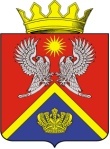 АДМИНИСТРАЦИЯ СУРОВИКИНСКОГОМУНИЦИПАЛЬНОГО РАЙОНАВОЛГОГРАДСКОЙ ОБЛАСТИПРОЕКТ ПОСТАНОВЛЕНИЯот___________________           №О внесении изменения в постановление администрации Суровикинского муниципального района Волгоградской области от 02.06.2017 № 446 «Об утверждении перечня муниципальных услуг, предоставление которых осуществляется по принципу «одного окна» в государственном казенном учреждении  Волгоградской области «Многофункциональный центр предоставления государственных и муниципальных услуг» Постановляю:Внести в постановление администрации Суровикинского муниципального района Волгоградской области от 02.06.2017 № 446 «Об утверждении перечня муниципальных услуг, предоставление которых осуществляется по принципу «одного окна» в государственном казенном учреждении Волгоградской области «Многофункциональный центр предоставления государственных и муниципальных услуг» изменение, изложив приложение к указанному постановлению в новой редакции, согласно приложению. 2. Настоящее постановление вступает в силу после его обнародования путем размещения на информационном стенде в здании администрации Суровикинского муниципального района, расположенном по адресу: Волгоградская область, г. Суровикино, ул. Ленина, д.64.Глава Суровикинского муниципального района                                                             И.В. ДмитриевПРИЛОЖЕНИЕк постановлениюадминистрации Суровикинскогомуниципального района  от          2019 г. № «Приложениек постановлениюадминистрации Суровикинскогомуниципального района  Волгоградской областиот 02.06.2017 № 446ПЕРЕЧЕНЬмуниципальных услуг, предоставление которых осуществляется по принципу«одного окна» в государственном казенном учреждении Волгоградской области «Многофункциональный центр предоставления государственных и муниципальных услуг» (далее - ГКУ ВО «МФЦ»)».№ п/пНаименование муниципальной услугиНаименование структурного подразделения администрации Суровикинского муниципального района Волгоградской области, предоставляющего услугуЛицо, ответственноеза взаимодействиес ГКУ ВО «МФЦ»Выдача разрешения на право организации розничного рынка на территории Суровикинского муниципального района Волгоградской областиОтдел экономики и инвестиционной политики администрации Суровикинского муниципального района Волгоградской областиГлавный специалистКамышанова Лариса Юрьевна(84473) 2-22-43Оказание информационных услуг на основе архивных документовАрхивный отдел администрации Суровикинского муниципального района Волгоградской областиНачальник отделаДьяченко Людмила Ивановна(84473) 2-16-38;Выдача градостроительного плана земельного участкаОтдел архитектуры и градостроительства администрации Суровикинского муниципального района Волгоградской областиНачальник отделаБагнюкова Елена Геннадьевна(84473) 9-49-23Выдача разрешения на строительство объекта капитального строительства, внесение изменений в разрешение на строительствоОтдел архитектуры и градостроительства администрации Суровикинского муниципального района Волгоградской областиНачальник отделаБагнюкова Елена Геннадьевна(84473) 9-49-23Выдача разрешения на ввод объекта в эксплуатациюОтдел архитектуры и градостроительства администрации Суровикинского муниципального района Волгоградской областиНачальник отделаБагнюкова Елена Геннадьевна(84473) 9-49-23Предоставление разрешения на отклонение от предельных параметров разрешенного строительства, реконструкции объектов капитального строительстваОтдел архитектуры и градостроительства администрации Суровикинского муниципального района Волгоградской областиНачальник отделаБагнюкова Елена Геннадьевна(84473) 9-49-23Предоставление разрешения на условно разрешенный вид использования земельного участка или объекта капитального строительстваОтдел архитектуры и градостроительства администрации Суровикинского муниципального района Волгоградской областиНачальник отделаБагнюкова Елена Геннадьевна(84473) 9-49-23Выдача разрешения на установку и эксплуатацию рекламной конструкции на территории Суровикинского муниципального района Волгоградской областиОтдел архитектуры и градостроительства администрации Суровикинского муниципального района Волгоградской областиНачальник отделаБагнюкова Елена Геннадьевна(84473) 9-49-23Предоставление сведений, содержащихся в информационной системе обеспечения градостроительной деятельностиОтдел архитектуры и градостроительства администрации Суровикинского муниципального района Волгоградской областиНачальник отделаБагнюкова Елена Геннадьевна(84473) 9-49-23Утверждение документации по планировке территории, подготовленной на основании заявлений физических и юридических лицОтдел архитектуры и градостроительства администрации Суровикинского муниципального района Волгоградской областиНачальник отделаБагнюкова Елена Геннадьевна(84473) 9-49-23Принятие решения о подготовке документации  по планировке территории, подготовленной на основании заявлений физических и юридических лицОтдел архитектуры и градостроительства администрации Суровикинского муниципального района Волгоградской областиНачальник отделаБагнюкова Елена Геннадьевна(84473) 9-49-23Предоставление земельных участков в собственность граждан бесплатно без предварительной постановки на учетОтдел по управлению муниципальным имуществом и землепользованию администрацииСуровикинского муниципального района Волгоградской областиКонсультантРубцова Елена Вячеславовна(84473) 2-22-38;консультант Панчишкина Галина Васильевна(84473) 2-19-79Заключение договора на размещение нестационарного торгового объектаОтдел по управлению муниципальным имуществом и землепользованию администрацииСуровикинского муниципального района Волгоградской областиКонсультантРубцова Елена Вячеславовна(84473) 2-22-38Предоставление земельных участков в собственность граждан бесплатноОтдел по управлению муниципальным имуществом и землепользованию администрацииСуровикинского муниципального района Волгоградской областиКонсультант Панчишкина Галина(84473) 2-19-79Предоставление земельных участков, находящихся в муниципальной  собственности Суровикинского муниципального районаВолгоградской области, и земельных участков, государственная собственность на которые не разграничена, расположенных на территории Суровикинского муниципального района Волгоградской области, в аренду без проведения торговОтдел по управлению муниципальным имуществом и землепользованию администрацииСуровикинского муниципального района Волгоградской областиКонсультантРубцова Елена Вячеславовна(84473) 2-22-38Принятие решения о проведении аукциона на право заключения договора аренды земельных участков, находящихся в муниципальной собственности, и земельных участков, государственная собственность на которые не разграничена, расположенных на территории Суровикинского муниципального района Волгоградской областиОтдел по управлению муниципальным имуществом и землепользованию администрацииСуровикинского муниципального района Волгоградской областиКонсультантРубцова Елена Вячеславовна(84473) 2-22-38Предоставление информации об объектах недвижимого имущества, находящихся в муниципальной собственности и предназначенных для сдачи в аренду на территории Суровикинского муниципального района Волгоградской областиОтдел по управлению муниципальным имуществом и землепользованию администрацииСуровикинского муниципального района Волгоградской областиЗаместитель начальника отдела УМИЗСидорова Ольга Николаевна(84473) 2-22-38;консультантМурзина Татьяна Викторовна(84473) 2-22-38Предоставление земельных участков гражданам и крестьянским (фермерским) хозяйствам для осуществления крестьянским (фермерским) хозяйством его деятельности на территории Суровикинского муниципального района Волгоградской областиОтдел по управлению муниципальным имуществом и землепользованию администрацииСуровикинского муниципального района Волгоградской областиКонсультантПанчишкина Галина Васильевна(84473) 2-19-79Предоставление выписки (информации) об объектах учета из реестра муниципальногоимущества Суровикинского муниципального района Волгоградской областиОтдел по управлению муниципальным имуществом и землепользованию администрацииСуровикинского муниципального района Волгоградской областиЗаместитель начальника отдела УМИЗСидорова Ольга Николаевна(84473) 2-22-38;консультантМурзина Татьяна Викторовна(84473) 2-22-38Предоставление в аренду, безвозмездное пользование объектов муниципальной собственности Суровикинского муниципального районаОтдел по управлению муниципальным имуществом и землепользованию администрацииСуровикинского муниципального района Волгоградской областиЗаместитель начальника отдела УМИЗСидорова Ольга Николаевна(84473) 2-22-38;консультантМурзина Татьяна Викторовна(84473) 2-22-38Предварительное согласование предоставления земельного участка на территории Суровикинского муниципального района Волгоградской областиОтдел по управлению муниципальным имуществом и землепользованию администрацииСуровикинского муниципального района Волгоградской областиКонсультантРубцова Елена Вячеславовна(84473) 2-22-38;консультантПанчишкина Галина Васильевна(84473) 2-19-79Оформление земельных участков, находящихся в муниципальной собственности и земельных участков, государственная собственность на которые не разграничена, садоводческими, огородническими, дачными некоммерческими объединениями и их членами на территории Суровикинского муниципального района Волгоградской области в собственность бесплатноОтдел по управлению муниципальным имуществом и землепользованию администрацииСуровикинского муниципального района Волгоградской областиКонсультантРубцова Елена Вячеславовна(84473) 2-22-38Предоставление во владение и (или) в пользование объектов имущества, включенных в перечень муниципального имущества Суровикинского муниципального района Волгоградской области, предназначенного для предоставления во владение и (или) в пользование субъектам малого и среднего предпринимательства и организациям, образующим инфраструктуру поддержки субъектов малого и среднего предпринимательстваОтдел по управлению муниципальным имуществом и землепользованию администрацииСуровикинского муниципального района Волгоградской областиЗаместитель начальника отдела УМИЗСидорова Ольга Николаевна(84473) 2-22-38;консультантМурзина Татьяна Викторовна(84473) 2-22-38Предоставление земельных участков, находящихся в муниципальной собственности Суровикинскогомуниципального района Волгоградской области, и земельных участков, государственная собственность на которые не разграничена, расположенных на территории сельских поселений, входящих в состав Суровикинского муниципального района Волгоградской области, в постоянное (бессрочное) пользованиеОтдел по управлению муниципальным имуществом и землепользованию администрацииСуровикинского муниципального района Волгоградской областиКонсультантРубцова Елена Вячеславовна(84473) 2-22-38Утверждение схемы расположения земельного участка на кадастровом плане территории в целях разделаземельного участка, находящегося в муниципальной собственности Суровикинского муниципального района Волгоградской области, и земельного участка, государственная собственность на который не разграничена, расположенного на территории сельских поселений, входящих в состав Суровикинского муниципального районаВолгоградской областиОтдел по управлению муниципальным имуществом и землепользованию администрацииСуровикинского муниципального района Волгоградской областиКонсультантРубцова Елена Вячеславовна(84473) 2-22-38Предоставление земельных участков, находящихся в муниципальной собственности Суровикинского муниципального района Волгоградской области, и земельных участков, государственная собственность на которые не разграничена, расположенных на территории сельских поселений, входящих в состав Суровикинского муниципального района Волгоградской области, юридическим лицам в собственность бесплатноОтдел по управлению муниципальным имуществом и землепользованию администрацииСуровикинского муниципального района Волгоградской областиКонсультантРубцова Елена Вячеславовна(84473) 2-22-38Выдача разрешения на использование земель или земельного участка, находящихся в муниципальной собственности Суровикинского муниципального района Волгоградской области, и земель или земельного участка, государственная собственность на которые не разграничена, расположенных на территории сельских поселений, входящих в состав Суровикинского муниципального района Волгоградской областиОтдел по управлению муниципальным имуществом и землепользованию администрацииСуровикинского муниципального района Волгоградской областиКонсультантРубцова Елена Вячеславовна(84473) 2-22-38Прием заявлений, постановка на учет и зачисление детей в муниципальные образовательные организации, реализующие основную образовательную программу дошкольного образования на территории Суровикинского муниципального районаОтдел по образованию администрации Суровикинского муниципального района Волгоградской областиКонсультантСмеян Елена Юрьевна(84473) 9-34-32КонсультантКомягина Елена Викторовна (84473) 2-24-68Предоставление информации об организации общедоступного и бесплатного дошкольного,начального общего, основного общего, среднего общего образования, а так же дополнительного образования в общеобразовательных учреждениях, расположенных на территории Суровикинского муниципального районаВолгоградской областиОтдел по образованию администрации Суровикинского муниципального района Волгоградской областиЗаместитель начальника отделаПронина Татьяна Николаевна(84473) 9-34-32Предоставление информации о порядке проведения государственной (итоговой) аттестации обучающихся, освоивших образовательные программы основного общего и среднего общего образования, в том числе в форме единого государственного экзамена, а также информации из баз данных Волгоградской области об участниках единого государственного экзамена и о результатах единого государственного экзаменаОтдел по образованию администрации Суровикинского муниципального района Волгоградской областиЗаместитель начальника отделаПронина Татьяна Николаевна(84473) 9-34-32